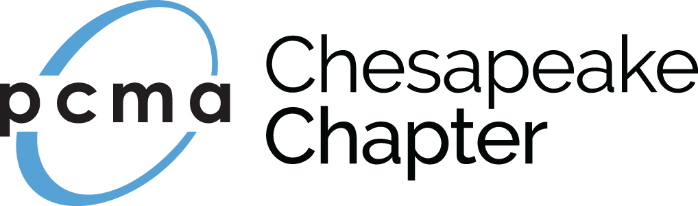 Candidate Guide & Application PacketPCMA Chesapeake Chapter Board of Directors (2019)
The Chesapeake Chapter relies on the energy and enthusiasm of volunteers who are committed to working for the advancement of the Chesapeake Chapter and our industry. At this time, the Chesapeake Chapter is seeking applications for the 2019 Board of Directors.Applications due September 14, 2018To apply: complete the enclosed application form and email to:Krystine Bussiere, Chair, Nominating Committee, at kbussiere@ctconventions.com Why apply for the the PCMA Chesapeake Chapter Board of Directors? Volunteering provides tremendous opportunities for personal and professional growth, building industry contacts, and developing relationships with colleagues.Build new skills and strengthen leadership skills you already haveMeet new people – both friends and industry contactsMake a name for yourselfBuild relationshipsExperience new ideasAdvance your career and PCMAOpen PositionsThe following Chesapeake Chapter Board of Directors & Officers positions are available for the 2019 year:President – Elect (1-year term)Director, Sponsorships (2-year term) Director, Membership (2-year term)Treasurer (1-year term)Secretary (1-year term)For information on what is required of each position, please view the Volunteer Job Responsibilities at the end of this packet.New officers and directors will serve with the following board members:K.C. Hopson, CMP – Current President-Elect, will become the 2019 Chesapeake Chapter PresidentPatty Amos, CMP – Current President, will become 2019 Chesapeake Chapter Immediate Past PresidentDanielle Jones – Director, Programs (Serving second year of 2018-19 term) Julie Simmons – Director, Communications (Serving second year of 2018-19 term)Application Process Board of Directors applications will be reviewed by the Chesapeake Chapter Nominating Committee and a recommended slate of board members will be distributed to all chapter members no later than November 1, 2018. All applicants will be notified of the Nominating Committee’s decision by phone or email no later than October 30, 2018. Candidates may be asked to participate in phone interviews with members of the nominating committee to determine suitability for the position. Criteria & Guidelines for Selection of Board Members Each nominee must be a Chesapeake member in good standing. Each elected board member must commit to attending/participating in all 12 scheduled board meetings: Two (2) in-person retreats in November and mid-Summer (locations and exact dates TBD); and Additional 10 monthly meetings by conference call. Candidates will assume responsibility for all expenses (such as parking, Metro fare, phone calls, faxes) in conjunction with board meeting participation. Each nominee must adhere to the PCMA Principles of Professional Conduct. The nominating committee will use the following guidelines in determining the slate: Participation in PCMA Chesapeake Chapter events and activities during last two years Responses to board application questions Professional references, as provided during the board application process. Prior volunteer leadership experience and committee participation. Questions about the process or service on the board? Contact Krystine Bussiere, Chair, Nominating Committee, at kbussiere@ctconventions.com. Volunteer Job Descriptions (2019 calendar year)President-Elect – 1-year termServes as a member of the Board. In the absence of the President, the President-elect shall be the presiding officer at meetings of the board and membership.Assists President and other board members with activities to further the mission of the chapter, as needed.Collaborates with President on plans for future years.Serves as a member of the Executive Committee.Attends and actively participates in all Chesapeake Chapter board meetings, 12 per year. This includes two (2) in-person retreats in November and mid-Summer (locations and exact dates TBD); and 10 monthly meetings by conference call. Attends and actively participates in a minimum of (5) chapter events per year.Director, Sponsorship – 2-year termManages volunteers on the sponsorship committee, including committee recruitment, retention, and equitable distribution of tasks. Handles sponsorship solicitation and retention for chapter programs. Works to find venue sponsors for up to eight networking and education program per year.For non-venue sponsors, creates and matches cash sponsorship opportunities with sponsor needs and outcomes.Works with Treasurer to prepare contracts, send invoices and track payment of sponsors.Tracks fulfillment of in-kind sponsorships to ensure delivery and works with Director, Programs to ensure sponsorship deliverables are executed as agreed.Coordinates execution of thank you notes to sponsors and speakersAttends and actively participates in all Chesapeake Chapter board meetings, 12 per year. This includes two (2) in-person retreats in November and mid-Summer (locations and exact dates TBD); and 10 monthly meetings by conference call. Produces a monthly report to the Board detailing activities of the committee during the previous month.Attends and actively participates in a minimum of (5) chapter events per year.Director, Membership – 2-year termManages volunteers on the communications committee, including committee recruitment, retention, and equitable distribution of tasks. Oversees member recruitment: contacting guests who attend chapter events about membership.Manages member retention: ensuring our members are satisfied with their experience and anticipating the needs of our members to make the membership a valuable experience for them.Leads chapter and national membership drives.Attends and actively participates in all Chesapeake Chapter board meetings, 12 per year. This includes two (2) in-person retreats in November and mid-Summer (locations and exact dates TBD); and 10 monthly meetings by conference call. Produces a monthly report to the Board detailing activities of the committee during the previous month.Attends and actively participates in a minimum of (5) chapter events per year.Treasurer – 1-year termIs responsible for the funds and securities of the Chapter.Ensures that all financial decisions, including deposits or investments, shall be in accordance with the instructions and directions of the Board. Oversees the collection of all Chapter membership dues and assessments from PCMA.Establishes proper accounting procedures for the chapter. Maintains books and records of account covering all financial transactions of the Chapter and reconciles chapter bank account monthly.Oversees annual preparation of chapter tax filings.Produces a monthly report to the Board detailing financial activities and condition of the chapter.Produces and presents a financial report to the membership at the chapter’s Annual Meeting. Serves as a member of the Executive Committee.Attends and actively participates in all Chesapeake Chapter board meetings, 12 per year. This includes two (2) in-person retreats in November and mid-Summer (locations and exact dates TBD); and 10 monthly meetings by conference call. Attends and actively participates in a minimum of (5) chapter events per year.Secretary - 1-year termProvides notice of all board meetings.Prepares and maintains meeting minutes of all chapter and board meetings.Serves as the custodian of the legal papers and documents, business records and the corporate seal of the chapter.Has the authority to designate as true and correct copies of the Bylaws, resolutions and minutes of the board of directors and other committees, and other documents of the chapter.Serves as a member of the Executive Committee.Attends and actively participates in all Chesapeake Chapter board meetings, 12 per year. This includes two (2) in-person retreats in November and mid-summer (locations and exact dates TBD); and 10 monthly meetings by conference call.Attends and actively participates in a minimum of (5) chapter events per year.Board Application FormPCMA Chesapeake Chapter Board of Directors (2019)Applications due September 14, 2018To apply: complete the enclosed application form and email to:Krystine Bussiere, Chair, Nominating Committee, at kbussiere@ctconventions.com.1. Personal InformationFirst Name				 Last Name 			Credentials (if any) Job Title Company Phone (mobile)				Phone (office) Email			 Member of Chesapeake Chapter since (year) 2. Which Chesapeake Chapter Board or Officer position are you applying for? (choose only one)President-ElectDirector, SponsorshipsDirector, MembershipTreasurerSecretary3. Are you a: Meeting PlannerSupplierOther (please explain) 									4. How many PCMA Chesapeake Chapter events have you attended in the past two years?5. What skills and/or connections would you bring to the table to benefit the PCMA Chesapeake Chapter? (250 word limit)6. If elected to the board, what is the one thing you want to accomplish or change for our chapter in 2019? (250 word limit)7. Would you describe yourself as a tactical or strategic thinker, and how would that perspective make you a valuable board member? (250 word limit)8. Have you ever served on a volunteer committee or board of directors before? If yes, list organization, dates of service, and position(s) held.  (100 word limit)9. Describe how your current employer supports your involvement in professional development activities. (100 word limit)10. Please provide the name, phone number, and email address of at least two people who can speak to your leadership experience and/or volunteer service record.Reference #1 Name			 Reference #1 - Phone 						EmailReference #1 - How does this person know you? Reference #2 Name			 Reference #2 - Phone 						EmailReference #2 - How does this person know you? To apply: complete the enclosed application form and email to:Krystine Bussiere, Chair, Nominating Committee, at kbussiere@ctconventions.com. 